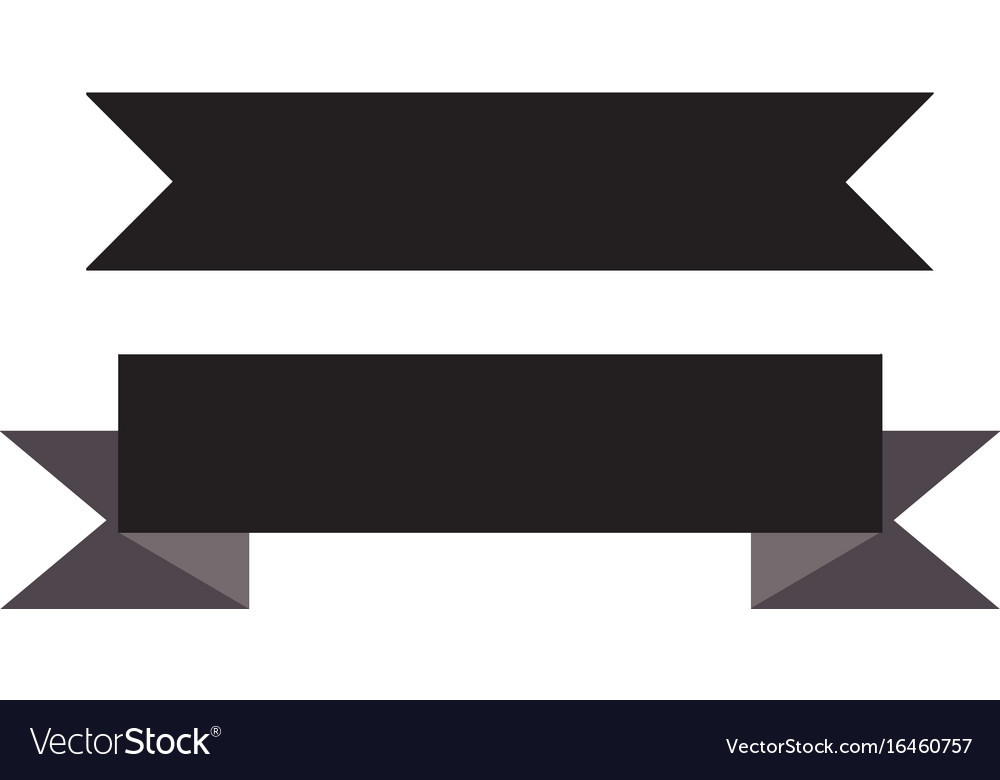 At Home LearningKindergarten – week 1ReadingSpend time reading a book every day. This can be a home reader or a book you have at home. Use the questions below to discuss the book.Sight WordsPractice 3-5 sight words a day in different ways (see attached sheet):Choices MenuChoose 1 activity from each row of the menu below to complete each day.Sight Word ListWho were the main characters in the book?Who was your favourite character and why?What was the problem in the story?What happened in the book?Did you see any sight words?How did the story make you feel and why?Rainbow words
 
Write your words in rainbow coloursGhost WordsWrite the word in white and shade over with a colour to reveal the word.Word SearchFind your words in books and magazines. Take a photo of what you find.Digital WordsType your words onto the computer or iPad.Cut & PasteMake your words using letters cut out from magazines.Fine Moor MotorDraw some shapes and cut hem out.Peg out the washing.Play with playdough.Pant shapes with water outside. Do a colouring in sheet.Go for a walk and draw what you see.MathsCount the knives and forks when you get ready for a meal.Find shapes around the house and trace them with your finger.Find a group of objects and put them in order from tallest to shortest Play hide and seek with a toy and explain to a family member how to find it.Draw a picture of something you do at night and something you do during the day.Collect a group of objects and sort them into colours. Count how many in each group. ExtraDraw a family portrait to display  in your houseGo for a walk around your area. Take note of all the animals and insects you see along the wayHelp your family with the chores at your house. Wash the dishes, make your bed or even help cook a meal.Make your own cubby house.Play a board game with your family or friendsLearn a new dance and teach it to a friend or sibling. There are lots on youtube!istheandforaonIamwenttothiscanwearelikemyinsee